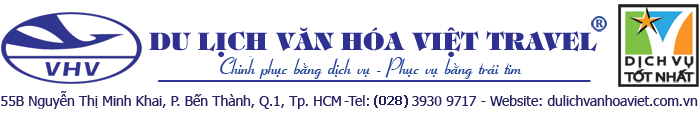 Tham quan du lịchBANGKOK – PATTAYAThời gian : 05 Ngày 04 đêmTẶNG: 	TẶNG BUFFET BAIYOKE 88 TẦNGTẶNG BỮA ĂN BBQTẶNG SHOW CHUYỂN GIỚI Bãi biển Coral Island Chợ nổi Công viên Nong NoochChùa Đại Phật Wat PaknamViếng đền phật 4 mặtDạo thuyền trên sông Chaopharya và xem hiện tượng cá nổi   Khách sạn 4* và 5* suốt hành trình.Sáng 05h35 : Hướng dẫn sẽ đón khách tại sân bay Tân Sơn Nhất để làm thủ tục trên chuyến bay VN601 đi Thái Lan (Bangkok) lúc 08h35. Đến vương quốc Thái Lan.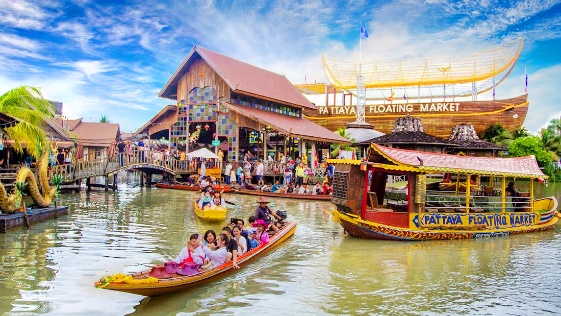 Trưa : Đoàn dùng bữa trưa tại nhà hàng, sau đó đoàn di chuyển về Pattaya ghé thăm quan: Chợ nổi 4 miền: nơi quý khách có thể trải nghiệm đời sống văn hóa đặc trưng của các vùng miền đất nước Thái Lan, thưởng thức các món ăn đặc sản địa phương, kiến trúc nhà truyền thống…Sau đó, đoàn di chuyển về khách sạn nhận phòng.Tối: Đoàn dùng bữa tối tại nhà hàng, tự do khám phá phố biển Pattaya hoặc trải nghiệm Massage Thái cổ truyền (Chi phí Tự túc).Sáng:  Đoàn dùng bữa sáng tại khách sạn, khởi hành đi đảo Coral.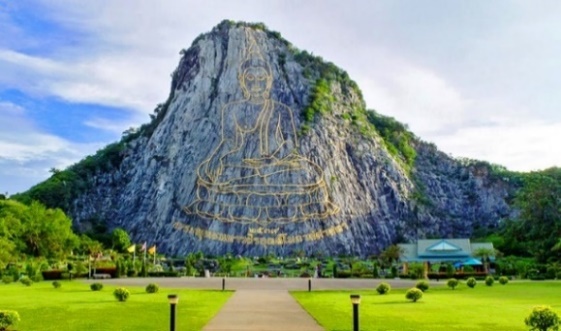 Đảo Coral: quý khách tự túc tắm biển và tự do tham gia các trò chơi trên biển như: nhảy dù, lái mô tô nước, trượt ván…Đặc sắc nhất là chương trình lặn biển ngắm san hô (chi phí tự túc).Trưa: Đoàn dùng bữa trưa tại nhà hàng, sau đó tiếp tục hành trình tham quan khám phá thành phố không ngủ Pattaya.Khao Chee Chan - Trân Bảo Phật Sơn- tượng Phật Thích Ca Mâu Ni đang ngồi thiền- được tạc trên một vách núi giữa trời. Sự độc đáo của bức tượng Phật lớn này là được khắc nổi bằng vàng ròng 24 kara, cao 130 m, rộng hơn 70m, được xây dựng vào năm 1996Trung tâm đá quý World Gems Collection - trưng bày đá quý phong thủy đạt tiêu chuẩn ISO 9001. 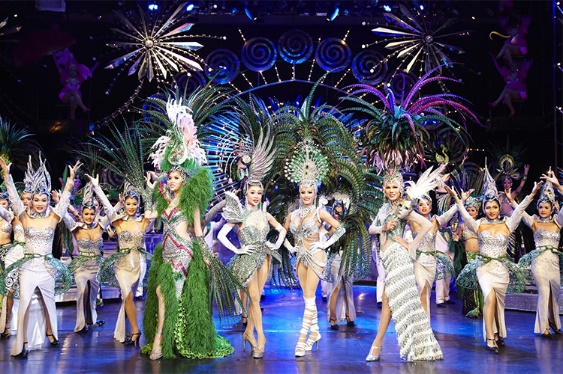 Latex, vườn bướm…Thưởng thức show diễn Colosseum đẳng cấp Quốc Tế với hơn 400 vũ công là người chuyển giới từ Nam sang Nữ với những màn biểu diễn trang phục công phu với đủ màu sắc, phong cách từ các quốc gia trên thế giới. Tối: Đoàn dùng bữa tối BUFFET BBQ. Nhận phòng khách sạn nghỉ ngơi, tự do khám phá thành phố về đêm.Sáng: Dùng điểm tâm sáng tại khách sạn, trả phòng khởi hành về lại Bangkok.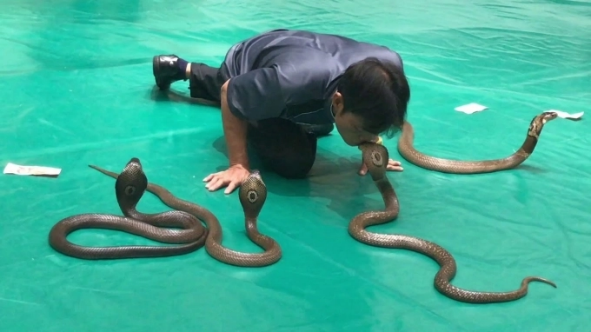 Trung tâm nghiên cứu rắn độc hoàng gia Thái Lan - xem biểu diễn tài nghệ bắt rắn của nhân viên trại rắn; nghe giới thiệu về sự sinh sản và chu kỳ phát triển và công dụng của rắn.Nông trại mật ong.Trưa: Dùng cơm trưa tại nhà hàng, sau đó tiếp tục di chuyển về Bangkok.Công viên  Nongnooch -  NongNooch Dinosaur Valley Pattaya : khu vườn thực vật với hàng chục nghìn loại hoa , cây cảnh nhiệt đới trong khuôn viên rộng lớn của đất nước Thái Lan.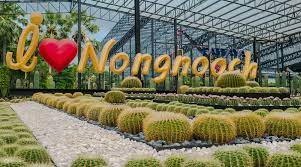 Quý khách có dịp xem show biểu diễn của các chú Voi vui nhộn ( nếu đủ thời gian cho phép ). Hoặc ngồi xe điện tham quan khuôn viên công viên khủng long, vườn lan, xương rồng v.v…. Tối: Đoàn dùng bữa tối tại nhà hàng, nhận phòng khách sạn nghỉ ngơi. Tự do khám phá Bangkok về đêm.Sáng: Dùng điểm tâm sáng tại khách sạn, xe đưa Quý khách tham quan: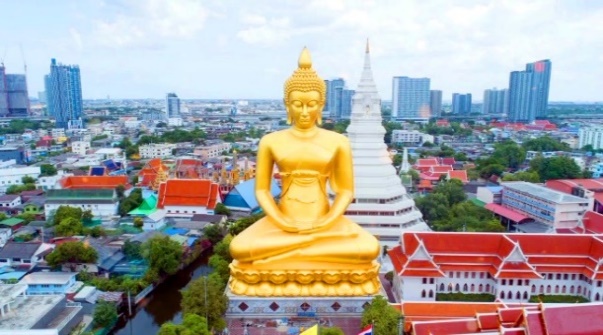 Ghé thăm chùa Wat Paknam : ngôi chùa Đại Phật lớn nhất Bangkok ,là một tác phẩm điêu khắc có giá trị tâm linh đặc biệt đối với đất nước Phật giáo Thái Lan.Trưa: Dùng bữa trưa Buffet tòa nhà 88 tầng BaiYoke Sky với các món ăn thịnh soạn và ngắm nhìn toàn cảnh trung tâm Bangkok..Viếng đền Erawan – Tượng Phật bốn mặt đặt tại đền Erawan, ngay trung tâm thủ đô Thái Lan. Được người dân Thái cũng như khách du lịch nói chung rất tôn kính . Bất kỳ ai đến đây đều dân hoa vàng kết vòng mang theo niềm tin để lời nguyện cầu trở thành sự thật. Bởi lẽ, mỗi chi tiết, giai thoại về tượng Phật bốn mặt đều mang những ý nghĩa linh thiêng của “ lòng tốt – nhân từ -  cảm thông – công bằng ”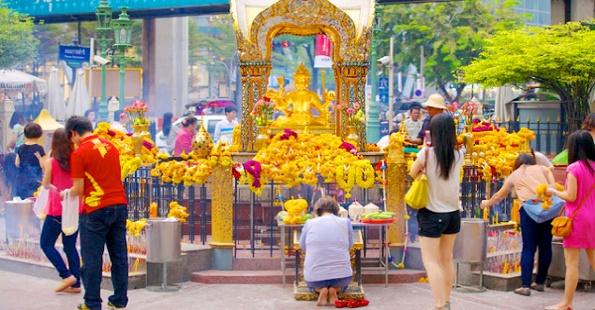 Tư do mua sắm tại Big C và Trung tâm thương mại Central World, Khu Siam ... sau 2-3 tiếng xe sẽ đón chở về lại khách sạn (Nếu khách có nhu cầu tiếp tục mua sắm thì sẽ tự túc về khách sạn).Tối: Bữa tối tự túc, về lại khách sạn nghỉ ngơi sau ngày dài mua sắm.Nghỉ đêm tại BangkokSáng: Dùng điểm tâm sáng tại khách sạn, làm thủ tục trả phòng.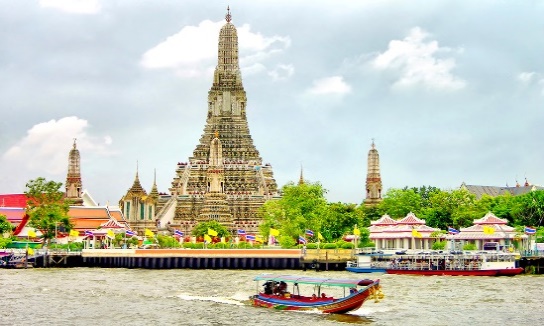 Dạo sông Chaophraya và ngắm nhìn cuộc sống của người dân dọc 2 bên bờ sông cùng xem hiện tượng cá nổi trên dòng sông.Chùa Thuyền - Wat Yan Nawa : là ngôi chùa độc nhất vô nhị vì với hình dáng thuyền rồng nằm bên cạnh dòng sông vào đời vua Rama III – chùa có lịch sử lâu đời linh thiêng ở địa phương, Quý khách có thể chiêm ngưỡng nhiều Xá Lợi Phật và cầu phước cầu bình anĐến giờ hẹn xe đưa Quý khách ra sân bay quốc tế làm thủ tục chuyến bay VN600 lúc 11h20 về lại Việt Nam. Chia tay Quý khách và kết thúc chương trình. Hẹn gặp lại quý khách!Lưu ý: Thứ tự các điểm tham quan có thể thay đổi tùy theo hoàn cảnh thực tế và điều kiện thời tiết, tuy nhiên số lượng các điểm tham quan không thay đổi.Chúc quý khách một chuyến đi thú vị và bổ ích!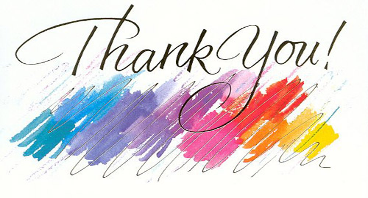 NGÀY  01TP.HCM  BANGKOK  PATTAYA                                            (Ăn trưa, Tối)              NGÀY  02PATTAYA  ĐẢO CORAL                                              (Ăn Sáng, Trưa, Tối)  NGÀY  03PATTAYA  BANGKOK                                                  (Ăn Sáng, Trưa, Tối)    NGÀY  04KHÁM PHÁ BANGKOK                                                        (Ăn Sáng, Trưa)  NGÀY  05BANGKOK    TP. HCM                                                          (Ăn Sáng)NGÀYKHỞI HÀNHHÃNG BAYGIÁ TOUR TRỌN GÓI (VNĐ)GIÁ TOUR TRỌN GÓI (VNĐ)GIÁ TOUR TRỌN GÓI (VNĐ)NGÀYKHỞI HÀNHHÃNG BAYNGƯỜI LỚN(Từ 11 tuổi trở lên)TRẺ EM (2 – 11 tuổi)
Ngủ chung giường với người lớnTRẺ EM (dưới 2 tuổi)Ngủ chung giường với người lớn30/04 – 04/05   VN601 30APR  SGNBKK 0835 1020VN600 04MAY BKKSGN 1120 131011.590.0009.440.0003.477.00029/04 – 03/05   VN601 30APR  SGNBKK 0835 1020VN600 04MAY BKKSGN 1120 131012.190.0009.890.0003.657.000GIÁ TOUR BAO GỒMVé máy bay kh hồi theo đoàn, Hành lý 7kg xách tay và 23 kg ký gửiXe & hướng dẫn suốt tuyếnKhách sạn  4* & 5* (tiêu chuẩn 2 người/phòng): Bảo hiểm du lịch mức bồi thường tối đa 10.000 USDThuế sân bay 2 nước, Phí an ninh du lịch & Phí phụ thu xăng dầu .Bữa ăn theo chương trình + nước suối phục vụ suốt tuyến (1 chai/người/ngày)Vé vào cổng 1 lần các nơi tham quan theo chương trìnhNón du lịchGIÁ TOUR KHÔNG BAO GỒMHộ chiếu còn hạn trên 6 thángHành lý quá cướcChi phí cá nhân .Phí bồi dưỡng HDV (25usd/khách/tour).Visa tái nhập Việt Nam đối với ngoại kiều.Phòng đơn : 3,500,000 vnđ/tour nếu khách có nhu cầu.QUY ĐỊNH VÉ TRẺ EMDưới 2 tuổi: 30% giá vé người lớn.Từ 2 tuổi đến 10 tuổi: 75% giá tour + thuế phi trường.Từ 11 tuổi trở lên: 100% giá tour người lớn.QUY ĐỊNH MUA TOUR VÀ  HỦY TOURHủy tour sau khi đăng ký phạt tiền cọcHủy tour trước 10 ngày phí phạt = 50% tổng giá tour chương trìnhHủy tour trong vòng 5 ngày đến 7 ngày phí phạt = 100% tổng giá tour chương trìnhSau thời gian trên phí phạt = 100% tổng giá trị chương trình.GHI CHÚTrong những trường hợp khách quan như : khủng bố, thiên tai…hoặc do có sự cố, có sự thay đổi lịch trình của các phương tiện vận chuyển công cộng như : máy bay, tàu hỏa…thì Công ty sẽ giữ quyền thay đổi lộ trình bất cứ lúc nào vì sự thuận tiện, an toàn cho khách hàng và sẽ không chịu trách nhiệm bồi thường những thiệt hại phát sinh.Trong trường hợp Quý khách bị từ chối nhập cảnh tại nước sở tại thì trách nhiệm không thuộc về phía công ty.Trẻ em dưới 14 tuổi phải mang theo giấy khai sinh để Hải Quan Tân Sơn Nhất kiểm tra.